Всероссийский конкурс «Добровольцы локальной истории»**Конкурс проводится при поддержке Министерства Просвещения Российской Федерации в рамках реализации федерального проекта «Патриотическое воспитание граждан Российской Федерации национального проекта «Образование»Школа практической истории (онлайн)Курс №1 «Методика исследования и осмысление моей родословной», 11 уроковУрок 1. Презентация онлайн-школы практической истории (вводное занятие).Урок 2. С чего начать сбор данных для исследования: интервью, работа с фотографиями, интернет, ведение стартовых записейУрок 3. Тест «Хорошо ли Вы подготовились к сбору стартовых данных исследования?»Урок 4. Дневник исследователяУрок 5. Работа с архивами. Анкеты переписи 1917 года.Урок 6. Работа с архивами. Метрические книги церквей.Урок 7. Неизвестный XX век: что делать, когда недостаточно данных о предкахУрок 8. Квест: «Ищем бабушку в XХ веке. Детективное расследование со многими неизвестными!»Урок 9. Поиск данных о предках, участвовавших в Первой мировой и Великой Отечественной войнах.Урок 10. Поиск данных о репрессированных, трудармейцах, депортированных немцах Поволжья.Урок 11. Как составить генеалогическую схему и поколенную роспись.Каждый урок содержит короткие обучающие видео и (или) иллюстрации и схемы, практические задания для закрепления и практического применения пройденного материала.Курс №2 «Методика исследования и осмысления сюжетов истории малой Родины», 10 уроковУрок 1. Презентация онлайн-школы практической истории (вводное занятие).Урок 2. Объект и предмет исследования.Урок 3. С чего начать сбор данных для исследования: интервью, работа с фотографиями, интернет, ведение стартовых записейУрок 4. Тест «Хорошо ли Вы подготовились к сбору стартовых данных исследования?»Урок 5. Дневник исследователяУрок 6. Работа с региональными библиотеками для расширения данных.Урок 7. Работа с региональными архивами для углубления данных.Урок 8. Квест: «А в чем наследие нашей истории? Детективное расследование со многими неизвестными!»Урок 9. Пишем текст исследования.Урок 10. Игра «Летопись Школы практической истории»Каждый урок содержит короткие обучающие видео и (или) иллюстрации и схемы, практические задания для закрепления и практического применения пройденного материала.По всем вопросам участия в Конкурсе обращаться по адресу: konkurs.istoria@yandex.ru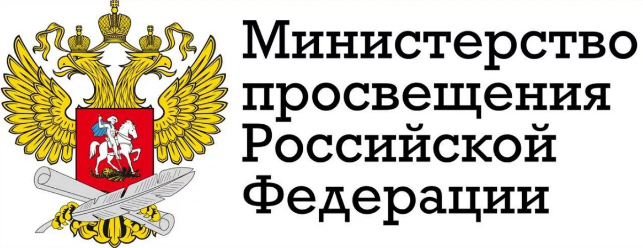 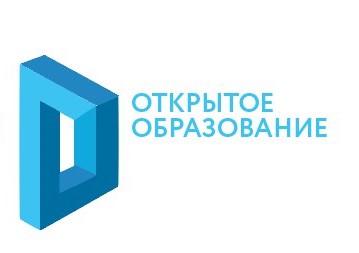 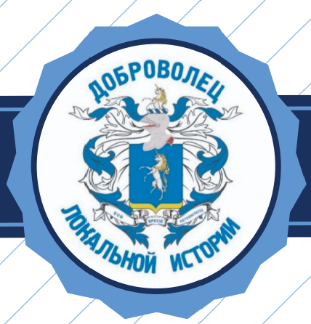 